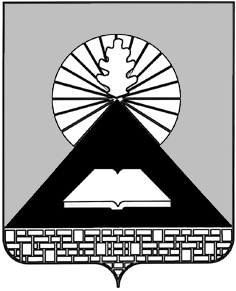 Российская ФедерацияРостовская областьг. НовошахтинскПредседатель городской думы – глава города новошахтинскаПОСТАНОВЛЕНИЕ18 сентября 2019 года                                                                                      № 13    О проведении смотра-конкурса на звание «Лучшее нештатное аварийно-спасательное формирование и нештатное формирование                         по обеспечению выполнения мероприятий по гражданской обороне                    в городе Новошахтинске»В соответствии с Федеральным законом от 12.02.1998 № 28-ФЗ                                  «О гражданской обороне», приказами МЧС России от 10.06.2019 № 348/111                       «О подготовке к смотру-конкурсу на звание «Лучшее нештатное аварийно-спасательное формирование и нештатное формирование по обеспечению выполнения мероприятий по гражданской обороне Ростовской области»,                            от 23.12.2005 № 999 «Об утверждении порядка создания нештатных аварийно-спасательных формирований», от 18.12.2014 № 701 «Об утверждении типового порядка создания нештатных формирований по обеспечению выполнения мероприятий по гражданской обороне», методическими рекомендациями по созданию и применению нештатных аварийно-спасательных формирований, утвержденными приказами МЧС России от 31.12.2015 № 2-4-87-62-11,                                    от 23.12.2015 № 2-4-87-58-11:ПОСТАНОВЛЯЮ:1. Организовать проведение смотра-конкурса на звание «Лучшее нештатное аварийно-спасательное формирование и нештатное формирование по обеспечению выполнения мероприятий по гражданской обороне в городе Новошахтинске» в период с 1 октября по 31 октября 2019 года.2. Утвердить:2.1. Положение о смотре-конкурсе на звание «Лучшее нештатное аварийно-спасательное формирование и нештатное формирование по обеспечению выполнения мероприятий по гражданской обороне в городе Новошахтинске» (далее – смотр-конкурс) согласно приложению № 1.2.2. Критерии оценки нештатных аварийно-спасательных формирований согласно приложению № 2.2.3. Критерии оценки нештатного формирования по обеспечению выполнения мероприятий по гражданской обороне согласно приложению № 3.2.4. Заявку на участие в смотре-конкурсе согласно приложению № 4.2.5. Протокол заседания комиссии по оценке нештатных аварийно-спасательных формирований и нештатных формирований по обеспечению выполнения мероприятий по гражданской обороне согласно приложению № 5.3. Создать конкурсную комиссию по проведению смотра-конкурса и утвердить ее состав согласно приложению № 6.4. Муниципальному бюджетному учреждению города Новошахтинска «Управление по делам гражданской обороны и чрезвычайным ситуациям»     оказать методическую помощь участникам смотра-конкурса в его подготовке.5. Настоящее постановление подлежит размещению на официальном сайте Администрации города Новошахтинска в сети Интернет.                  6. Контроль за исполнением настоящего постановления оставляю за собой.Председатель городской Думы – глава города Новошахтинска                                                            Ю.В. Ушанев